№ п/пНаименование товара, работ, услугЕд. изм.Кол-воТехнические, функциональные характеристикиТехнические, функциональные характеристики№ п/пНаименование товара, работ, услугЕд. изм.Кол-воПоказатель (наименование комплектующего, технического параметра и т.п.)Описание, значение1Лаз металлический «Гусеница» (СП-18)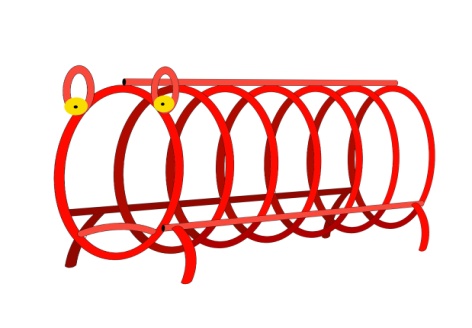 Шт. 11Лаз металлический «Гусеница» (СП-18)Шт. 1Высота (мм) 7001Лаз металлический «Гусеница» (СП-18)Шт. 1Длина  (мм)20001Лаз металлический «Гусеница» (СП-18)Шт. 1Ширина  (мм)8001Лаз металлический «Гусеница» (СП-18)Шт. 1Применяемые материалыПрименяемые материалы1Лаз металлический «Гусеница» (СП-18)Шт. 1Лаз ГусеницаСостоит из:- семи круглых колец, трех перекладин и двух глаз   выполненных из металлической трубы диаметром 27мм., с покраской термопластичной порошковой краской.-ножки гусеницы в кол-ве 4 шт., выполнены из металлической трубы диаметром 27мм., с покраской термопластичной порошковой краской и последующим бетонированием1Лаз металлический «Гусеница» (СП-18)Шт. 1Материалы Металл покрашен термопластичной порошковой краской. ГОСТ Р 52169-2012, ГОСТ Р 52301-2013